   Where’s my money???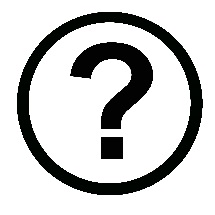 You received a notice that you have a balance on your account, but you thought that the scholarships you were awarded would cover all of your tuition and fees. Where would you go on campus to ask about your account and scholarships?Scenario #1      Where’s my money???You received a notice that you have a balance on your account, but you thought that the scholarships you were awarded would cover all of your tuition and fees. Where would you go on campus to ask about your account and scholarships?Scenario #1     Where’s my money???You received a notice that you have a balance on your account, but you thought that the scholarships you were awarded would cover all of your tuition and fees. Where would you go on campus to ask about your account and scholarships?Scenario #1   Where’s my money???You received a notice that you have a balance on your account, but you thought that the scholarships you were awarded would cover all of your tuition and fees. Where would you go on campus to ask about your account and scholarships?Scenario #1     #worstroomateeverYou and your roommate, Sam, met when you moved-in to the campus dorms. You got along well until…. Sam started playing video games all night, invited friends without asking, and does not respect your study time!!!Who could help you figure out how to approach your roommate?Scenario #3      #worstroomateeverYou and your roommate, Sam, met when you moved-in to the campus dorms. You got along well until…. Sam started playing video games all night, invited friends without asking, and does not respect your study time!!!Who could help you figure out how to approach your roommate?Scenario #3     #worstroomateeverYou and your roommate, Sam, met when you moved-in to the campus dorms. You got along well until…. Sam started playing video games all night, invited friends without asking, and does not respect your study time!!!Who could help you figure out how to approach your roommate?Scenario #3  #worstroomateeverYou and your roommate, Sam, met when you moved-in to the campus dorms. You got along well until…. Sam started playing video games all night, invited friends without asking, and does not respect your study time!!!Who could help you figure out how to approach your roommate?Scenario #3 Whoops, I guess I ate a lotDuring college orientation, you purchased the meal plan that allows you to eat about two meals per day at the dining hall. One month before the end of the semester, you realize you spent all your meal plan money.Where do you go to see what your meal plan options are?Scenario #5      Whoops, I guess I ate a lotDuring college orientation, you purchased the meal plan that allows you to eat about two meals per day at the dining hall. One month before the end of the semester, you realize you spent all your meal plan money.Where do you go to see what your meal plan options are?Scenario #5    Whoops, I guess I ate a lotDuring college orientation, you purchased the meal plan that allows you to eat about two meals per day at the dining hall. One month before the end of the semester, you realize you spent all your meal plan money.Where do you go to see what your meal plan options are?Scenario #5  Whoops, I guess I ate a lotDuring college orientation, you purchased the meal plan that allows you to eat about two meals per day at the dining hall. One month before the end of the semester, you realize you spent all your meal plan money.Where do you go to see what your meal plan options are?Scenario #5When I grow up, I want to be a…You are majoring in Anthropology. You love your major and your classes. As a sophomore in college now, you are half-way done with your program and one day you realize you don’t know what types of jobs you can get with an anthropology degree!Who can you speak to about your future career options?Scenario #7    When I grow up, I want to be a…You are majoring in Anthropology. You love your major and your classes. As a sophomore in college now, you are half-way done with your program and one day you realize you don’t know what types of jobs you can get with an anthropology degree!Who can you speak to about your future career options?Scenario #7    When I grow up, I want to be a…You are majoring in Anthropology. You love your major and your classes. As a sophomore in college now, you are half-way done with your program and one day you realize you don’t know what types of jobs you can get with an anthropology degree!Who can you speak to about your future career options?Scenario #7 When I grow up, I want to be a…You are majoring in Anthropology. You love your major and your classes. As a sophomore in college now, you are half-way done with your program and one day you realize you don’t know what types of jobs you can get with an anthropology degree!Who can you speak to about your future career options?Scenario #7   Better have my money!When you filed the FAFSA your senior year in high school, your GEAR UP Coordinator told your to click “YES” on a question about being considered for work-study. Now that you have been in college for a month, you want to know more about work-study, how it works. Where’s your work-study money? Where’s your job?!?!Who can help answer your work-study questions?Scenario #9      Better have my money!When you filed the FAFSA your senior year in high school, your GEAR UP Coordinator told your to click “YES” on a question about being considered for work-study. Now that you have been in college for a month, you want to know more about work-study, how it works. Where’s your work-study money? Where’s your job?!?!Who can help answer your work-study questions?Scenario #9 Better have my money!When you filed the FAFSA your senior year in high school, your GEAR UP Coordinator told your to click “YES” on a question about being considered for work-study. Now that you have been in college for a month, you want to know more about work-study, how it works. Where’s your work-study money? Where’s your job?!?!Who can help answer your work-study questions?Scenario #9   Better have my money!When you filed the FAFSA your senior year in high school, your GEAR UP Coordinator told your to click “YES” on a question about being considered for work-study. Now that you have been in college for a month, you want to know more about work-study, how it works. Where’s your work-study money? Where’s your job?!?!Who can help answer your work-study questions?Scenario #9               HomesickNow that you are in college and you are settling into the semester, you’re feeling strange… like you don’t fit in and little sad. You miss home.Is this normal??? Where would you go on campus to talk to someone about how you are feeling?Scenario #11             HomesickNow that you are in college and you are settling into the semester, you’re feeling strange… like you don’t fit in and little sad. You miss home.Is this normal??? Where would you go on campus to talk to someone about how you are feeling?Scenario #11               HomesickNow that you are in college and you are settling into the semester, you’re feeling strange… like you don’t fit in and little sad. You miss home.Is this normal??? Where would you go on campus to talk to someone about how you are feeling?Scenario #11               HomesickNow that you are in college and you are settling into the semester, you’re feeling strange… like you don’t fit in and little sad. You miss home.Is this normal??? Where would you go on campus to talk to someone about how you are feeling?Scenario #11     Fail, Drop and RetakeYou are failing your English 101 class and after talking to your professor, you decided to drop the class and retake it next semester. Where would you go on campus to talk to someone about dropping a class?Scenario #13     Fail, Drop and RetakeYou are failing your English 101 class and after talking to your professor, you decided to drop the class and retake it next semester.Where would you go on campus to talk to someone about dropping a class?Scenario #13     Fail, Drop and RetakeYou are failing your English 101 class and after talking to your professor, you decided to drop the class and retake it next semester.Where would you go on campus to talk to someone about dropping a class?Scenario #13     Fail, Drop and RetakeYou are failing your English 101 class and after talking to your professor, you decided to drop the class and retake it next semester. Where would you go on campus to talk to someone about dropping a class?Scenario #13          I need friends…You are new to the area and are looking to meet new people and get involved on campus.  Where would you go on campus learn more about campus activities and student events? Scenario #15     I need friends…You are new to the area and are looking to meet new people and get involved on campus.  Where would you go on campus learn more about campus activities and student events? Scenario #15     I need friends…You are new to the area and are looking to meet new people and get involved on campus.  Where would you go on campus learn more about campus activities and student events? Scenario #15     I need friends…You are new to the area and are looking to meet new people and get involved on campus.  Where would you go on campus learn more about campus activities and student events? Scenario #15          Major and Minor…After much thought you have decided on majoring in Business, but are still unsure of what your minor should be. Who should you talk to, to get more guidance on majors and minors? Scenario #17     Major and Minor…After much thought you have decided on majoring in Business, but are still unsure of what your minor should be. Who should you talk to, to get more guidance on majors and minors? Scenario #17     Major and Minor…After much thought you have decided on majoring in Business, but are still unsure of what your minor should be. Who should you talk to, to get more guidance on majors and minors? Scenario #17     Major and Minor…After much thought you have decided on majoring in Business, but are still unsure of what your minor should be. Who should you talk to, to get more guidance on majors and minors? Scenario #17          Tell me more…Your biology lecture just ended and you are feeling like you need some clarification on an upcoming assignment. Where should you go to get clarification on you assignment for this class? Scenario #19        Tell me more…Your biology lecture just ended and you are feeling like you need some clarification on an upcoming assignment. Where should you go to get clarification on you assignment for this class? Scenario #19        Tell me more…Your biology lecture just ended and you are feeling like you need some clarification on an upcoming assignment. Where should you go to get clarification on you assignment for this class? Scenario #19         Tell me more…Your biology lecture just ended and you are feeling like you need some clarification on an upcoming assignment. Where should you go to get clarification on you assignment for this class? Scenario #19          Sprained ankle…While playing in an intermural soccer game you fall and twist your ankle. Now it is swollen and painful to walk on. Where can you go on campus to get your ankle looked at? Scenario #21        Sprained ankle…While playing in an intermural soccer game you fall and twist your ankle. Now it is swollen and painful to walk on. Where can you go on campus to get your ankle looked at? Scenario #21        Sprained ankle…While playing in an intermural soccer game you fall and twist your ankle. Now it is swollen and painful to walk on. Where can you go on campus to get your ankle looked at? Scenario #21         Sprained ankle…While playing in an intermural soccer game you fall and twist your ankle. Now it is swollen and painful to walk on. Where can you go on campus to get your ankle looked at? Scenario #21